四川信息职业技术学院科技处文件学院科技处〔2022〕042号关于申报2022年度全国工业和信息化职业教育教学指导委员会课题的通知各位教职工：2022年度全国工业和信息化职业教育教学指导委员会课题申报已经开始，请根据申报通知积极申报。要求如下：1.《课题申请书》一式三份。电子稿通过协同发至科技处张金玲。2.申报截止时间2022年6月6日。附件1：申报通知、对应专业代码附件2：统计表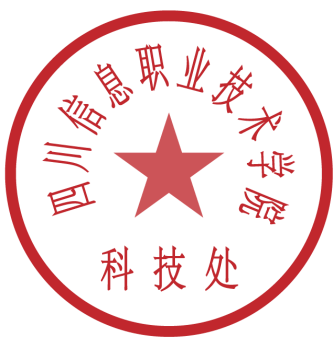 附件3：申请书四川信息职业技术学院科技处                                          2022年5月31日四川信息职业技术学院科技处                 2022年5月31日印发 附件1：全国工业和信息化职业教育教学指导委员会关于开展2022-2023年度科研课题立项申报工作的通知各有关院校及单位：为深入贯彻落实中央人才工作会议精神，大力推进工业和信息化职业教育改革发展，提升全国工业和信息化职业教育教学指导委员会（以下简称“工信行指委”）对职业院校人才培养工作的指导能力，充分发挥研究、咨询、指导和服务作用，根据工信行指委2022年工作计划，现就2022-2023年度科研课题（以下简称“课题”）立项申报工作通知如下：一、总体要求坚持以习近平新时代中国特色社会主义思想为指导，深入贯彻党的十九大和十九届历次全会精神，全面贯彻党中央、国务院关于发展职业教育的有关决策部署，强化需求牵引，着力增强职业教育的适应性，深化产教融合，推动职业教育服务产业高质量发展，为扎实推进制造强国、网络强国建设提供有力人才支撑。二、课题研究领域（一）重点课题1．工业和信息化领域产业发展与技术技能人才需求预测（可分专业、分地域）；2．产教融合背景下的人才培养方案创新与实践；3．院校深化人事制度改革、加强“双师型”教师队伍建设；4．职业教育中高本一体化培养模式研究。（二）常规课题1．在相关专业（附件1）方向上的职业教育改革与发展研究；2．职业院校具有专业特色的学生思想政治教育的创新实践；3．职业院校高水平专业群建设的创新与实践；4．行业企业、院校等多方参与的职业教育人才培养质量第三方评价机制研究；5．推动以企业为主体，自主办学的制度创新及意见建议；6．专业核心课程标准、专业实验室实训基地建设标准研究，以及实训基地建设的创新案例；7．专业课程开发、教学资源建设、特色课程教学教法、教材建设研究；8．校企合作、产教融合促进课程改革、专业人才培养模式研究；9．产业发展新趋势调研与职业教育新专业发展研究。三、申报条件及要求（一）每项课题负责人限报1名，课题负责人须具有副高级（含）以上专业技术职称或具有博士学位。（二）课题组成员需按照研究领域合理配置，成员数量原则上不超过15人。（三）工信行指委不受理以个人名义提交的课题立项申报，需由课题负责人所在单位盖章确认《2022-2023年度工业和信息化职业教育教学科研课题申报汇总表》（附件2）；未在上述研究领域的课题，不予立项。（四）重点课题立项必须对研究的组织、研究资源配备、研究经费来源落实进行说明。四、申报程序课题申报人需填写《2022-2023年度工业和信息化职业教育教学科研课题立项申请书》（附件3），并于2022年6月6日前将《2022-2023年度工业和信息化职业教育教学科研课题申报汇总表》《2022-2023年度工业和信息化职业教育教学科研课题立项申报书》盖章扫描件发送至工信行指委电子邮箱。五、评审立项工信行指委对课题立项申请书组织评审，评审通过作为正式立项的研究课题在工信行指委门户网站公示。六、结题要求（一）课题研制周期原则上为一年。（二）完成课题中期进展报告工作。（三）完成课题结题评审所需材料（结题工作另行通知）。七、其他事项（一）课题研制工作正式立项及课题结题均以文件形式印发，不另设结题证书。（二）各有关院校、单位及个人可在工信行指委门户网站（http：／／www．miiteec．org．cn：8080／hzw／）查阅课题相关信息。八、联系方式联系人：康琬悦、鲍思丛联系电话：010-68607759、010-68607753工信行指委电子邮箱：gongxinhzw＠163．com通信地址：北京市石景山区政达路2号CRD银座A座6层附件：1．工信行指委对应专业2.2022-2023年度工业和信息化职业教育教学科研课题申报汇总表3.2022-2023年度工业和信息化职业教育教学科研课题立项申请书全国工业和信息化职业教育教学指导委员会附件22022—2023年度工业和信息化职业教育教学科研课题申报汇总表申报单位（盖章）：                            申报日期：2022年     月     日1.申报单位是课题负责人所在单位，须加盖单位公章。2.课题领域，按照通知内课题研究领域中所列的方向填写。举例：重点课题-工业和信息化相关领域产业发展与技术技能人才需求预测（可分专业、分地域）；或常规课题-职业院校具有专业特色的学生思想政治教育的创新实践。附件32022—2023年度工业和信息化职业教育教学科研课题立项申请书课题名称                                           课题负责人                 联系电话              电子邮箱                                          申报单位                                           协作单位                                           申请日期                                           全国工业和信息化职业教育教学指导委员会2022年5月制填  写  说  明一、本申请书所列各项内容均须实事求是，认真填写，表达明确严谨。二、申请人不必填写封面的“年度、编号”信息。三、对研究内容、研究方法、预期成果及意义的填写，应简明扼要。四、有关外文缩写，须注明完整词序及中文含义。五、本申请书为大十六开本（A4），左侧装订成册。可自行复印，但格式、内容、大小均须与原件一致。申请者的承诺与成果使用授权本人自愿申报2022—2023年研究课题。认可所填写的《2022—2023年全国工业和信息化职业教育教学科研课题立项申请书》（以下简称为《申请书》）为有约束力的协议，并承诺对所填写的《申请书》所涉及各项内容的真实性负责，保证没有知识产权争议。同意工业和信息化职业教育教学指导委员会有权使用《申请书》所有数据和资料。课题申请如获准立项，在研究工作中，接受全国工业和信息化职业教育教学指导委员会及其专门委员会的管理，并对以下约定信守承诺：1.遵守相关法律法规。遵守我国《著作权法》和《专利法》等相关法律法规；遵守我国政府签署加入的相关国际知识产权规定。2.遵循学术研究的基本规范。科学设计研究方案，采用适当的研究方法，如期完成研究任务，取得预期研究成果。3.尊重他人的知识贡献。客观、公正、准确地介绍和评论已有学术成果。凡引用他人的观点、方案、资料、数据等，无论曾否发表，无论是纸质或电子版，均加以注释。凡转引文献资料，均如实说明。4.恪守学术道德。研究过程真实，不以任何方式抄袭、剽窃或侵吞他人学术成果，杜绝伪注、伪造、篡改文献和数据等学术不端行为。成果真实，不重复发表研究成果；对课题主持人和参与者的各自贡献均要在成果中以明确的方式标明。5.维护学术尊严。保持学者尊严，增强公共服务意识，维护社会公共利益。维护工业和信息化职业教育教学指导委员会规划课题声誉，不以课题名义牟取不当利益。申请者（签字）：              年     月    日一、基本情况二、课题设计论证三、课题组负责人和课题组成员简况四、完成课题的可行性分析五、预期研究成果六、课题负责人所在单位意见及协作单位意见七、全国工业和信息化职业教育教学指导委员会审批意见附件1全国工业和信息化职业教育教学指导委员会对应专业附件1全国工业和信息化职业教育教学指导委员会对应专业附件1全国工业和信息化职业教育教学指导委员会对应专业附件1全国工业和信息化职业教育教学指导委员会对应专业序号专业类专业代码专业名称中等职业教育专业（22个）中等职业教育专业（22个）中等职业教育专业（22个）中等职业教育专业（22个）17101电子信息类710101电子信息技术27101电子信息类710102物联网技术应用37101电子信息类710103电子技术应用47101电子信息类710104电子材料与元器件制造57101电子信息类710105电子电器应用与维修67101电子信息类710106服务机器人装配与维护77102计算机类710201计算机应用87102计算机类710202计算机网络技术97102计算机类710203软件与信息服务107102计算机类710204数字媒体技术应用117102计算机类710205大数据技术应用127102计算机类710206移动应用技术与服务137102计算机类710207网络信息安全147102计算机类710208网络安防系统安装与维护157102计算机类710209网站建设与管理167102计算机类710210计算机平面设计177102计算机类710211计算机与数码设备维修187103通信类710301现代通信技术应用197103通信类710302通信系统工程安装与维护207103通信类710303通信运营服务217104集成电路类710401微电子技术与器件制造226603自动化类660306智能化生产线安装与运维高等职业教育专科专业（38个）高等职业教育专科专业（38个）高等职业教育专科专业（38个）高等职业教育专科专业（38个）14601机械设计制造类460115智能光电制造技术24603自动化类460310工业互联网应用35101电子信息类510101电子信息工程技术45101电子信息类510102物联网应用技术55101电子信息类510103应用电子技术65101电子信息类510104电子产品制造技术75101电子信息类510105电子产品检测技术85101电子信息类510106移动互联应用技术95101电子信息类510108智能产品开发与应用105101电子信息类510109智能光电技术应用115101电子信息类510110光电显示技术125102计算机类510201计算机应用技术135102计算机类510202计算机网络技术145102计算机类510203软件技术155102计算机类510204数字媒体技术165102计算机类510205大数据技术175102计算机类510206云计算技术应用185102计算机类510207信息安全技术应用195102计算机类510208虚拟现实技术应用205102计算机类510209人工智能技术应用215102计算机类510210嵌入式技术应用225102计算机类510211工业互联网技术235102计算机类510212区块链技术应用245102计算机类510213移动应用开发255102计算机类510214工业软件开发技术265102计算机类510215动漫制作技术275102计算机类510216密码技术应用285103通信类510301现代通信技术295103通信类510302现代移动通信技术305103通信类510303通信软件技术315103通信类510304卫星通信与导航技术325103通信类510305通信工程设计与监理335103通信类510306通信系统运行管理345103通信类510307智能互联网络技术355103通信类510308网络规划与优化技术365103通信类510309电信服务与管理375104集成电路类510401集成电路技术385104集成电路类510402微电子技术高等职业教育本科专业（19个）高等职业教育本科专业（19个）高等职业教育本科专业（19个）高等职业教育本科专业（19个）12603自动化类260307工业互联网工程23101电子信息类310101电子信息工程技术33101电子信息类310102物联网工程技术43101电子信息类310103柔性电子技术53101电子信息类310104光电信息工程技术63102计算机类310201计算机应用工程73102计算机类310202网络工程技术83102计算机类310203软件工程技术93102计算机类310204数字媒体技术103102计算机类310205大数据工程技术113102计算机类310206云计算技术123102计算机类310207信息安全与管理133102计算机类310208虚拟现实技术143102计算机类310209人工智能工程技术153102计算机类310210嵌入式技术163102计算机类310211工业互联网技术173102计算机类310212区块链技术183103通信类310301现代通信工程193104集成电路类310401集成电路工程技术序 号课题名称课题领域课题负责人联系电话电子邮箱年  度2022—2023编  号课题名称课题名称关键词关键词负责人姓名负责人姓名性别民族民族出生年月出生年月行政职务行政职务专业职务专业职务研究专长研究专长学历学历学位学位学位学位工作单位工作单位电子邮箱电子邮箱通讯地址通讯地址邮政编码邮政编码联系电话联系电话（手机）             （座机）        （手机）             （座机）        （手机）             （座机）        （手机）             （座机）        （手机）             （座机）        （手机）             （座机）        （手机）             （座机）        （手机）             （座机）        （手机）             （座机）        （手机）             （座机）        身份证号身份证号主要参加者姓  名姓  名出生年月 职务/职称 职务/职称研究专长研究专长学历学位工作单位工作单位主要参加者主要参加者主要参加者主要参加者主要参加者主要参加者主要参加者主要参加者预计完成时间预计完成时间预计完成时间预计完成时间预计完成时间预计完成时间     年    月    日     年    月    日     年    月    日     年    月    日     年    月    日     年    月    日选题目的及意义国内外研究现状及评析研究内容、研究方法及进度计划（含预期目标、阶段成果）课题研究的主要创新点序号姓 名代表性著作、论文、成果在课题组内职及承担的任务联系电话123456789101112131415已取得相关研究成果的社会评价（引用、转载、获奖及被采纳情况）；主要参考文献（限填10项）；课题负责人的主要学术经历；主要参加者的学术背景和研究经验、组成结构（如职务、专业、年龄等）。（限1200字内）主要阶段性成果主要阶段性成果主要阶段性成果主要阶段性成果主要阶段性成果序号研究阶段（起止时间）阶段成果名称成果形式负责人12345678最终研究成果（其中必含研究报告和系列研究论文）最终研究成果（其中必含研究报告和系列研究论文）最终研究成果（其中必含研究报告和系列研究论文）最终研究成果（其中必含研究报告和系列研究论文）最终研究成果（其中必含研究报告和系列研究论文）序号完成时间最终成果名称成果形式负责人12345678所在工作单位意见（签字、盖章)年   月   日协作工作单位意见（签字、盖章)年   月   日（签字、盖章)年   月   日